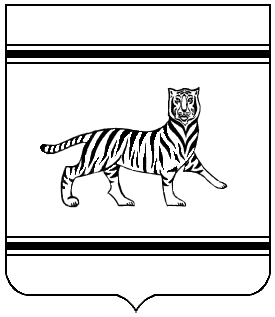 Муниципальное образование «Бирофельдское сельское поселение» Биробиджанского муниципального районаЕврейской автономной областиАДМИНИСТРАЦИЯ СЕЛЬСКОГО ПОСЕЛЕНИЯПОСТАНОВЛЕНИЕ08.10.2021		№ 67с. БирофельдО начале отопительного периода 2021-2022 годов на территории муниципального образования «Бирофельдское сельское поселение» Биробиджанского муниципального района Еврейской автономной области   В соответствии с Федеральным законом от 06.10.2003 № 131-ФЗ «Об общих принципах организации местного самоуправления в Российской Федерации» постановлением администрации Биробиджанского муниципального района от 05.10.2021 № 729 «О начале отопительного периода 2021-2022 гг. на территории муниципального образования «Биробиджанский муниципальный район» Еврейской автономной области» и наступлением устойчивой среднесуточной температуры наружного воздуха ниже плюс восьми градусов Цельсия, администрация сельского поселенияПОСТАНОВЛЯЕТ:1. МКУ «ПДК с. Бирофельд» произвести запуск оборудования на кочегарке, расположенной по адресу: с. Опытное Поле, ул. Дорожная, дом 4 с 08.10.2021 г.2. МКУ «ПДК с. Бирофельд» произвести запуск оборудования на кочегарке, расположенной по адресу: с. Алексеевка, ул. Советская, дом 9А с 08.10.2021 г.3. Контроль за исполнением настоящего постановления оставляю за собой. 5. Опубликовать настоящее постановление в «Информационном бюллетене Бирофельдского сельского поселения Биробиджанского муниципального района Еврейской автономной области» и разместить на  официальном сайте Бирофельдского сельского поселения.6. Настоящее постановление вступает в силу со дня его подписания.И.о главы администрациисельского поселения                                                                  Т.А.Васильева                